In Attendance:  Nan Judd (Chair), Justine Semmens, Mike Medland, Derek Pinto, Dar Purewall, Doran Musgrove, Kimberley Stratford – Neighbourhood Coordinator, Recorder:  Derek Pinto/Cherie Miltimore.Regrets:  Jeremy Loveday – City Councillor, Audrey Whittall, Rhianna Johns, Bernie Gaudet1.  Call to order: 7:07 pm2. Adoption of agendaMotion:  Moved by Dar that the agenda be adopted.  Carried.3. Approval of minutes from June 14, 2016 board meeting – minutes included.Motion:  Moved by Mike that the minutes from June 14, 2016 be adopted as written.  Carried.4. Presentation from Louise Wood regarding Modo car share request for a dedicated parking space in Banfield Park parking lot by Banfield Commons Garden.Motion:  Moved by Nan that the VWCA write a letter to the City of Victoria in support of the Modo car share request to park a car share vehicle in the Banfield Park southern parking lot.  Carried.  5. Report from Jeremy Loveday, Councillor Liaison & Kimberley Stratford, Neighbourhood Liaison - included in the agenda package.  Kimberley announced $20,000 in Great Neighbourhood Grants for Victoria West projects including: to the VWCA for signage at Banfield Commons with the condition to have signage language approved by the City; to the Gorge Swim Fest to install a thermometer to report water temperatures online for the Gorge Swim-a-Month club; to the Vic West Elementary School to develop a naturalized playground; and to the Interarts Centre Cooperative for 9 activation spaces—mobile modules created to bring people in the community together. 6. Executive reports:President: report included in agenda package.Vice president:  - No report.Secretary:Motion: Moved by Derek that the applications for membership from the following Victoria West residents be approved:  Carried.Jackie Conway – Sunnyside Ave, Supriya Crocker – Skinner St, Kerry Davis – Front St, Jenna Lang – Catherine St, Geoff & Sheila McLennan – Kimta St, Terry Moore – Seaforth Ave, Charlotte Park –  Saghalie Rd, Laura Peet – Belton Ave, Janine Shea – Sunnyside Ave, Dale & Jackie Speers – Hereward St, Duane Slogar – Front St, David & Elois Yaxley, Selkirk Ave.Treasurer:  - Mike reviewed financial reports for May, June, and July of 2016.  Financial reports and financial policy revisions attached to meeting announcement.  Motion: Moved by Mike that the VWCA May, June & July 2016 financial statements be approved. Carried.Motion: Moved by Mike that revisions to the financial polices recommended by the Finance Committee be approved. Carried.Motion: Nan moved that executive reports be received. Carried.7. Committee reports:Centre committee:  minutes from June 7, 2016 meeting included in agenda package.Marquee Sign replacement proposal.  Report included.Justine reported that the VWCA Community Centre Committee recommends that the board allows for the purchase of the LED electronic sign, with amber lettering, as further research has indicated that it is more visible for those that are visually and colour impaired. In response to neighbourhood consultation, the sign would be switched off every evening, would not be used for third party commercial advertising, and would not employ blinking or moving messages.  Motion: by Nan that the board approves up to $12,000 for the purchase of an LED sign with amber lettering from Houston Signs Carried.Discussion on removal of VWCA logo on sign as it does not show up well and some new members think we reside in West Victoria.  Concerns forwarded to Communications Committee for further review.Communications: no reportExecutive: minutes from August 23, 2016 meeting included in agenda package.Finance: minutes from July 18, 2016 committee meeting included in agenda package.Food Security Collective: September 2016 Report to the Board included in agenda package.Discussion regarding the VWCA signing a new License of Occupation for Banfield Orchard and Banfield Commons.  License has expired.  VWCA will wait for City report on cost of delivery of mulch for all community gardens and a decision about whether the City will resume supplying mulch to community gardens before signing the license agreement. Without this service, the VWCA would not be able to maintain the gardens. The President will email Thomas Soulliere, Director of Parks, Recreation & Facilities regarding mulch letting him know how necessary mulch delivery is to the maintenance of the gardens. Stephanie Enevoldsen has been offered employment as the the Victoria West Community Garden Volunteer Coordinator from October 1 to December 31 with extension to March 31, 2017 dependent upon funding. Stephanie comes highly recommended and is working in the same capacity for the Fernwood Neighbourhood Group and the University of Victoria.  The Railyards development permit includes the layout of Bridges Park but does not include a community garden as has been requested by the community since 2004.  Nan and Patti of the Food Security Collective will write a letter expressing dissatisfaction with the lack of consultation with Bridges Park.Governance: no report includedHarbours: no report included.New Marina is going ahead.  There are reports of problems with putting piles in rock beds.  However, the grand opening is expected to go ahead in the spring of 2017 in time for the summer season.Land use: no report included.  The next meeting will be on October 18th at the Bayview reception area.  The committee had three items at the last meeting to review; adding on to a shed to make a garden suite, expanding two lots to three and review of a house with a larger suite than permitted.Motion: Nan moved that committee and project reports be received. Carried.8. New businessAnnual General meeting November 29, 2016:a) The communications committee will collate the AGM report to members. Committee chairs should submit their annual report to Dar Purewall (cc to the president) by October 21st. b) Nominations are now open for directors’ positions. The following directors have given notice that they will step down at the AGM: Rhianna John, Governance Chair; Doran Musgrove, Land Use Chair; and Audrey Whittall, Harbour Chair. The following directors’ terms will expire in November 2017: Justine Semmens, Mike Medland, Dar Purewall and Nan Judd. Derek Pinto was appointed to the board in January 2016 and may stand for election at the AGM. The membership can elect up to 8 additional directors at the AGM this year to make up a board of 12 members.  Justine has agreed to chair the nominations committee and Nan joined this committee.  c) All current directors are requested to contact four community members to promote the opportunity to be nominated to the board at the AGM. Cherie reported that five people indicated interest in a board position at the Neighbourhood Plan meeting on September 24th and will pass these names on to the nominations committee.  It is noted that the greatest risk to the health of the VWCA is lack of member involvement on the board and on board committees.   9. Questions/comments from the floor - None10. Announcements – None11. AdjournmentMotion: Mike moved that the meeting be adjourned. Carried.Following the meeting adjournment, the board met in-camera to review the HR report and recommendations.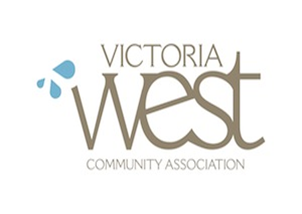 VWCA BOARD MEETING MINUTESSeptember 27, 2016 7:00 P.M. Victoria West Community Centre